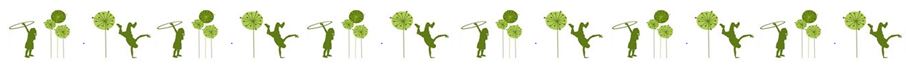 Story of the Week“Aliens Love Underpants ” by Claire Freedman and Ben CortOnline link: https://www.youtube.com/watch?v=ADnAGBWlzqE How the Book Can Support Children’s LearningHealth and Wellbeing:Sharing and enjoying a book together.Building relationships and having fun with your child.Literacy:Encouraging your child to listen to a story from beginning to end.Talking about the people in the story and what happens.Talking about a favourite part of a story.Looking at and talking about the illustrations Listening to and talking about rhyming words.Predicting what might happen next in the story.Retelling a story in own words with or without puppets/props.Making up your own story through role play, drawing pictures or writing.Numeracy: Counting forwards and backwards to and from 10.Using number names up to 10.Using mathematical language – How many? How many altogether? If there was one more, how many would there be?Talking about and recognising simple patterns.Using mathematical language…..bigger/ smaller/ longer/shorter.Using and talking about3D shapes to make models.Possible Home Learning Experiences Linked to the StoryThings to talk about:What are aliens and where do they come from?What do they look like? In what ways do they look different to us?Think of words to describe them.How did the aliens get down to earth?Why have they come?Would you like to meet one? What would you ask them if you were able to meet one?Talk about rhyming words in the story and then think of some yourself.Talk about the different shapes and sizes of underpants - which ones are biggest / have the longest legs / have a spotty pattern. Which ones do you like best and which are funniest.How many aliens do you think can fit inside Grandpa’s pants - the ones with the long legs on the washing line?Do you like the book…why / why not?What is your favourite part? Things to do:Make models of different aliens using playdough or recycled materialsCan you find things around the house to make googly eyes and underpants? Make a spaceship for your aliens.Draw or paint your favourite alien using paints, crayons or pencils.Make models of spaceships using 3D shapes----You could use packets and tins from your food cupboard. Talk about which shapes are useful for different parts of the ship and why. Build models using Lego, bricks, other construction toys you have at home.Can you take a photo of your models to send to someone in your family who doesn’t live with you or a friend.You could help your child to write a letter to go with the photo.Encourage them to retell the story to you and you can write it down for them to send to gran or someone else. They could share their favourite part of the story and draw a picture to go with it.Design underpants using different colours and patterns. Make some in different shapes and sizes. Experiment with paint. You could draw the pattern with crayons and paint over it with watery paint or print patterns using objects like corks or bits of Lego dipped in paint.Create a washing line of underpants. Have a variety of colours, patterns and sizes to sort. You could add numbers to the pants. Count aloud with your child, pointing to each number as you go along the line. Can you put them in order. Swap the numbers around. Can you give the biggest pair the biggest number?Make some flying saucer cookies using a biscuit recipe. Add an extra ball of dough into the middle of each cookie. Once baked, they can be decorated using small sweets or raisins to look like aliens’ flying saucers.Find some big cardboard boxes and encourage your child to create their own spaceship to climb into. Encourage their creativity by adding some coloured paper, tinfoil and other odds and ends to decorate it. Can they make a steering wheel and control panel?Dress up as aliens.Have fun making up adventure stories about where you go and who you meet .Count backwards from 10 as you prepare to take off. Find out some facts about Space.https://www.bbc.co.uk/cbeebies/topics/space Read some other stories about Spacehttps://www.youtube.com/watch?v=f7VWwA9q13M Learn some songs about spacehttps://www.prekinders.com/space-songs-kids/ https://www.bbc.co.uk/cbeebies/watch/cbeebies-prom-chris-space        6 Little Men in a flying Saucer       https://www.youtube.com/watch?v=2E3p_51tJx0 Listen to some more funny stories about underpants togetherhttps://www.youtube.com/watch?v=rn24tkbnrbU 